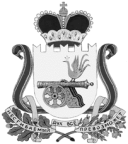 ВЯЗЕМСКИЙ РАЙОННЫЙ СОВЕТ ДЕПУТАТОВРЕШЕНИЕот 26.02.2020 № 10Об отчете отдела по регулированию контрактной системы в сфере закупок Администрации муниципального образования «Вяземский район» Смоленской области за 2019 годЗаслушав отчет отдела по регулированию контрактной системы в сфере закупок Администрации муниципального образования «Вяземский район» Смоленской области за 2019 год, решение постоянной комиссии по бюджету и муниципальной собственности Вяземского районного Совета депутатов, Вяземский районный Совет депутатовРЕШИЛ:Отчет отдела по регулированию контрактной системы в сфере закупок Администрации муниципального образования «Вяземский район» Смоленской области за 2019 год утвердить и признать деятельность отдела по регулированию контрактной системы в сфере закупок Администрации муниципального образования «Вяземский район» Смоленской области удовлетворительной.И.о. председателя Вяземскогорайонного Совета депутатов                                                                Е.Н. Моторина